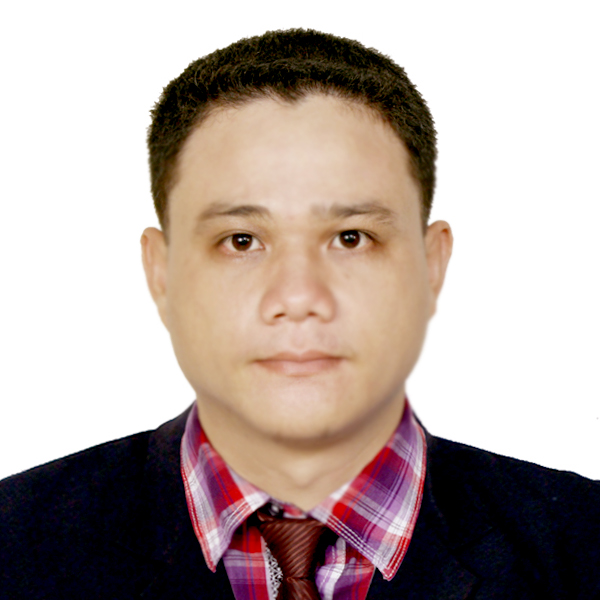 Anthony
LagunaSAFETY OFFICER-APPLICANTTo obtain a good Safety Officer position in an organization where I can apply my expertise in HSE Department field.To obtain a good Safety Officer position in an organization where I can apply my expertise in HSE Department field.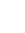 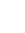 NEW LUCENA ILOILO, PHILIPPINES 5005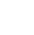 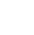 +639190680836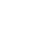 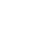 rlsafety88@gmail.com 